附件1“2023年城区第一批教师资格认定”微信群二维码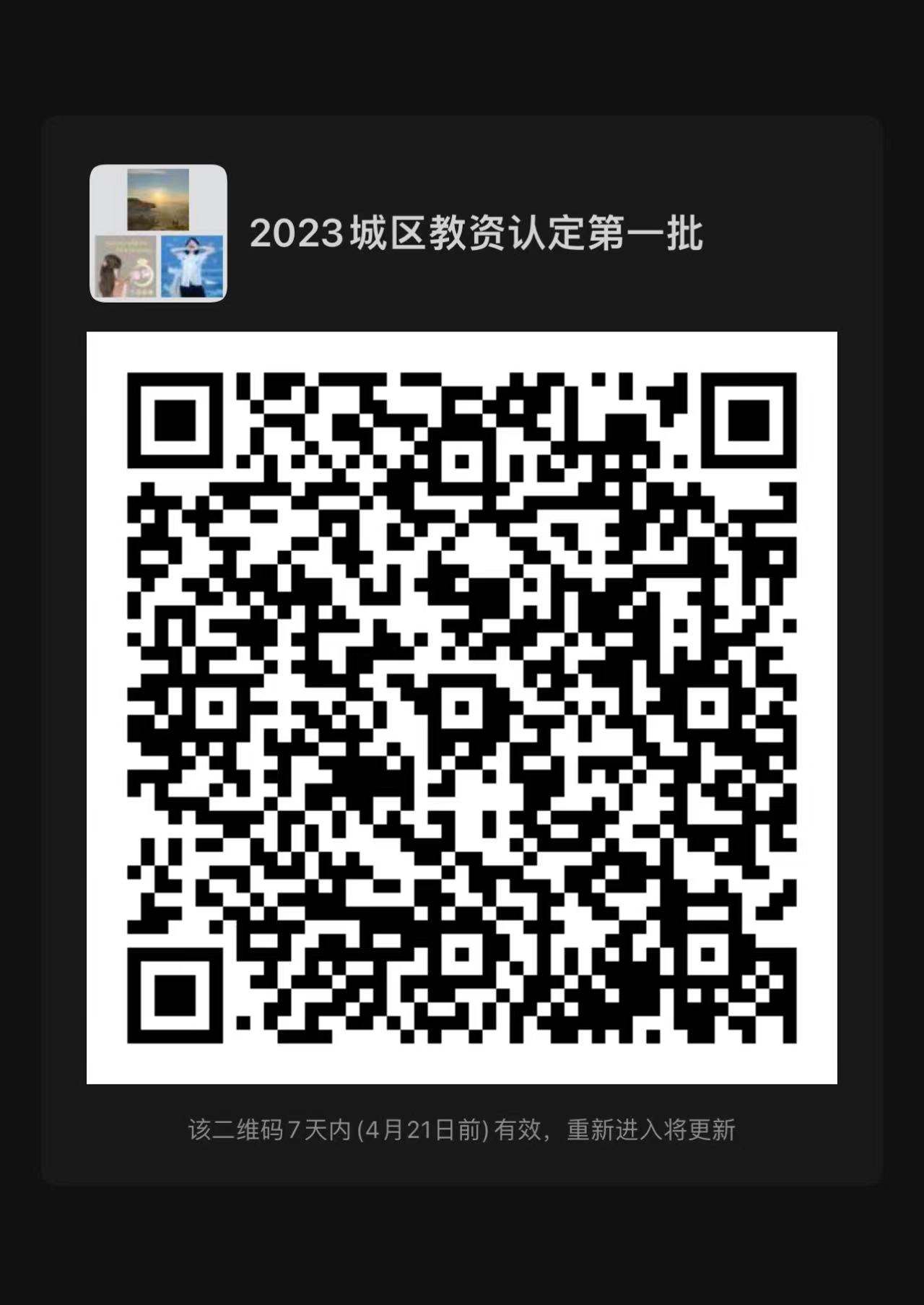 